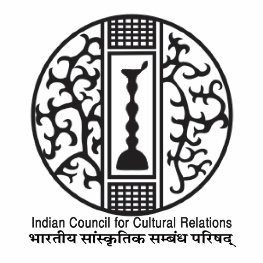 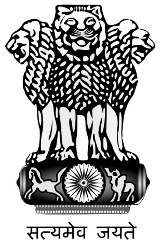  HINDI DIWAS PROGRAMME12:00 PM	Opening of Vishwa Hindi Diwas by Director-ASCC, Inviting Guests12:05 PM	Ambassador of India, Sri Kumar Tuhin Invited to give Welcome Address12:10 PM	President ICCR, Sri Vinay Sahasrabuddhe invited to give keynote speech12:20 PM	Talk on Growth of India Studies & Hindi in Hungary, The Way Forward: Dr. Maria Negyesi ( Former HOD, Dept of India Studies, ELTE Univ)12:22 PM	Hindi Students  Poetry Recitation12:30 PM	Hindi & Bollwood Connection in Hungary: A Documentary12:40 PM	Mr. Sanjay Gupta in conversation with Prof. Peter Sagy ( Poet & Hindi Professor , ELTE Univ, Budapest)12:50 PM	Winners of Poetry & Essay Contest announced by Ambassador12:55 PM	Odissi, Sarod & Tabla Fusion Presentation1:05 PM	Vote of Thanks